Por favor, rellene la boleta y la entrega a Magdalena Arroyo Fernández, vía correo electrónico a marroyof@uned.ac.cr  Fecha de solicitud:   ________________________Nombre completo:    ________________________________________________Cédula:                       ________________________Carrera que cursa:    ________________________________________________Teléfono(s):               ____________________                ____________________    Correo electrónico:   ________________________________________________Sede Universitaria:   _______________________________________________Cumplo con el requisito de levantamiento de restricción, pues aprobé la asignatura Economía General el ________ cuatrimestre del año ____________.Tras completar los campos anteriormente indicados, me permito solicitar el levantamiento de restricción de matrícula de la asignatura Economía de la Salud, código 03545, para el tercer cuatrimestre del año en curso.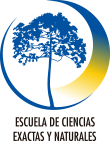 Universidad Estatal a DistanciaEscuela de Ciencias Exactas y NaturalesBoleta de Solicitud de Asignatura RestringidaEconomía de la Salud (código 03545)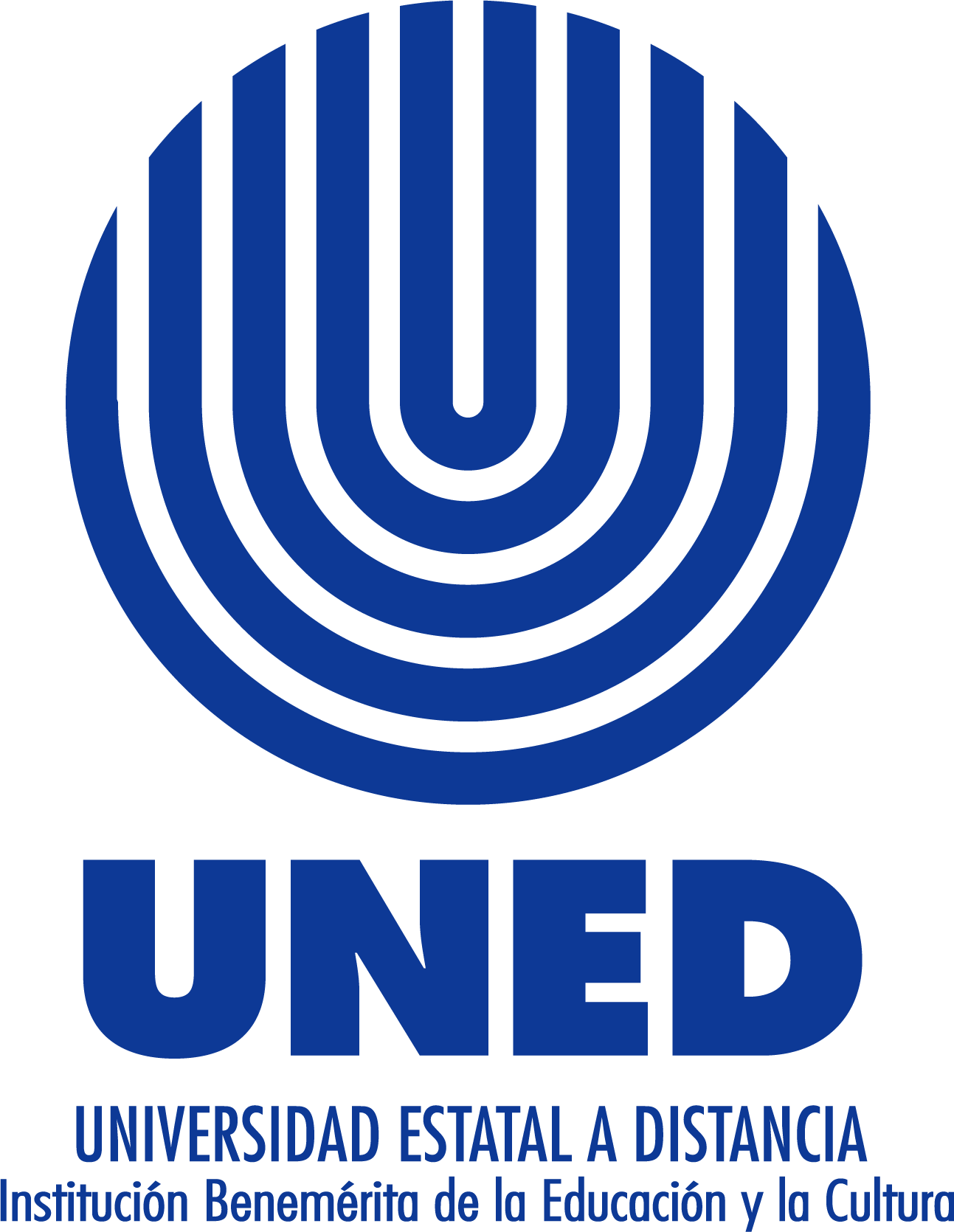 